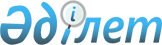 О внесении изменений и дополнение в решение Казалинского районного маслихата Кызылординской области "О бюджете сельского округа Оркендеу на 2023-2025 годы" от 23 декабря 2022 года № 353Решение Казалинского районного маслихата Кызылординской области от 12 мая 2023 года № 44
      Казалинский районный маслихат Кызылординской области РЕШИЛ:
      1. Внести в решение Казалинского районного маслихата Кызылординской области "О бюджете сельского округа Оркендеу на 2023-2025 годы" от 23 декабря 2022 года № 353 (зарегистрировано в Реестре государственной регистрации нормативных правовых актов под №176830) следующие изменений и дополнение:
      пункт 1 изложить в новой редакции:
      "1. Утвердить бюджет сельского округа Оркендеу на 2023-2025 годы согласно приложениям 1, 2, 3, в том числе на 2023 год в следующих объемах:
      1) доходы – 87799 тысяч тенге, в том числе:
      налоговые поступления – 1865 тысяч тенге;
      неналоговые поступления – 24 тысяч тенге;
      поступления от продажи основного капитала – 200 тысяч тенге.
      поступления трансфертов – 85710 тысяч тенге;
      2) затраты – 87973,2 тысяч тенге, в том числе;
      3) чистое бюджетное кредитование – 0;
      бюджетные кредиты – 0;
      погашение бюджетных кредитов – 0;
      4) сальдо по операциям с финансовыми активами – 0;
      приобретение финансовых активов – 0;
      поступления от продажи финансовых активов государства – 0;
      5) дефицит (профицит) бюджета – -174,2 тысяч тенге;
      6) финансирование дефицита (использование профицита) бюджета – 174,2 тысяч тенге
      поступление займов – 0;
      погашение займов – 0;
      используемые остатки бюджетных средств – 174,2 тысяч тенге.";
      2. Приложения 1, 4 указанному решению изложить в новой редакции согласно приложение 1, 2 к настоящему решению;
      3. Дополнить указанное решение приложением 5 согласно приложению 3 к настоящему решению;
      4. Настоящее решение вводится в действие с 1 января 2023 года. Бюджет на 2023 год сельского округа Оркендеу Целевые трансферты из районного бюджета на 2023 год бюджету сельского округа Оркендеу за счет средств районного бюджета Сумма возврата в районный бюджет неиспользованных (не использованных) в течение финансового года сумм целевых трансфертов в 2022 году, выделенных из вышестоящих бюджетов в бюджет сельского округа Оркендеу
					© 2012. РГП на ПХВ «Институт законодательства и правовой информации Республики Казахстан» Министерства юстиции Республики Казахстан
				
      Председатель Казалинского районного маслихата 

Г.Алиш
Приложение 1 к решению
Казалинского районного маслихата
от "12" мая 2023 года № 44Приложение 1 к решению
Казалинского районного маслихата
от "23" декабря 2022 года № 353
Категория
Категория
Категория
Категория
Сумма, 
тысяч тенге
Класс
Класс
Класс
Сумма, 
тысяч тенге
Подкласс
Подкласс
Сумма, 
тысяч тенге
Наименование
Сумма, 
тысяч тенге
1. Доходы
87799
1
Налоговые поступления
1865
01
Подоходный налог
240
2
Индивидуальный подоходный налог 
240
04
Hалоги на собственность
1622
1
Hалоги на имущество
82
3
Земельный налог
50
4
Hалог на транспортные средства
1490
05
Внутренние налоги на товары, работы и услуги
3
3
Поступления за использование природных и других ресурсов
3
2
Неналоговые поступления
24
01
Доходы от государственной собственности
24
5
Доходы от аренды имущества, находящегося в государственной собственности
24
3
Поступления от продажи основного капитала
200
03
Продажа земли и нематериальных активов
200
1
Продажа земли
200
4
Поступления трансфертов 
85710
4
02
Трансферты из вышестоящих органов государственного управления
85710
3
Трансферты из районного (города областного значения) бюджета
85710
Функциональная группа
Функциональная группа
Функциональная группа
Функциональная группа
Администратор бюджетных программ
Администратор бюджетных программ
Администратор бюджетных программ
Программа
Программа
Наименование
Наименование
2.Затраты
87973,2
1
Государственные услуги общего характера
44814
1
124
Аппарат акима города районного значения, села, поселка, сельского округа
44814
1
001
Услуги по обеспечению деятельности акима города районного значения, села, поселка, сельского округа
44814
77
Жилищно-коммунальное хозяйство
13296
22714
124
Аппарат акима города районного значения, села, поселка, сельского округа
13296
008
Освещение улиц в населенных пунктах
3496
009
Обеспечение санитарии населенных пунктов
592
011
Благоустройство и озеленение населенных пунктов
9208
8
Культура, спорт, туризм и информационное пространство
28748
124
Аппарат акима города районного значения, села, поселка, сельского округа
28748
006
Поддержка культурно-досуговой работы на местном уровне
28748
12
Транспорт и коммуникации
1115
124
Аппарат акима города районного значения, села, поселка, сельского округа
1115
045
Капитальный и средний ремонт автомобильных дорог в городах районного значения, селах, поселках, сельских округах
1115
15
Трансферты
0,2
124
Аппарат акима города районного значения, села, поселка, сельского округа
0,2
048
Возврат неиспользованных (недоиспользованных) целевых трансфертов
0,2
3. Чистое бюджетное кредитование
0
Бюджетные кредиты
0
Погашение бюджетных кредитов
0
4.Сальдо по операциям с финансовыми активами
0
Приобретение финансовых активов
0
Поступления от продажи финансовых активов государства
0
5.Дефицит (профицит) бюджета
-174,2
6.Финансирование дефицита (использование профицита) бюджета
174,2
8
Используемые остатки бюджетных средств
174,2
01
Остатки бюджетных средств
174,2
1
Свободные остатки бюджетных средств
174,2Приложение 2 к решению
Казалинского районного маслихата
от "12" мая 2023 года № 44Приложение 4 к решению
Казалинского районного маслихата
от "23" декабря 2022 года № 353
№
Наименование 
Сумма, тысяч тенге
Целевые текущие трансферты
2400
1
На текущий ремонт искусственного покрытия спортивной площадки село Жанкент, сельского округа Оркендеу 1614,0 тысяч тенге
1523
2
Ограждение для зеленного насождение село Жанкент ул А.Тобаева 
677
3
На услуги по проведению государственной политики "официальное опубликование постановлений, решений акима и иных нормативных правовых актов на государственном и русском языках через местные печатные СМИ, размещение объявлений и информационных материалов"
200Приложение 3 к решению
Казалинского районного маслихата
от "12" мая 2023 года № 44Приложение 5 к решению
Казалинского районного маслихата
от "23" декабря 2022 года № 353
№
Наименование
Всего, тысяч тенге
В том числе
В том числе
В том числе
В том числе
№
Наименование
Всего, тысяч тенге
За счет гарантированных трансфертов из Национального фонда РК
За счет трансфертов из республиканского бюджета
За счет трансфертов из областного бюджета
Районный бюджет
1
Сельский округ Оркендеу
0,2
0,0
0,0
0,2
0,0